教育部高等学校大学计算机课程教学指导委员会中国大学生计算机设计大赛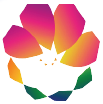 软件开发类作品文档简要要求学    校：　　　　　　　　　　　　　　　　　　　作品名称：　　　　　　　　　　　　　　　　　　　作　　者：　　　　　　　　　　　　　　　　　　　版本编号：　　　　　　　　　　　　　　　　　　　填写日期：　　　　　　　　　　　　　　　　　　　需求分析【填写说明：本部分内容建议不超过1000字，以300字以内为宜，简要说明为什么开发本作品，是否存在竞品，对标什么作品以及面向的用户、主要功能、主要性能等。建议有竞品分析表格，从多个维度分析本作品与竞品作品比较】概要设计【填写说明：将需求分析结果分解成功能模块以及模块的层次结构、调用关系、模块间接口以及人机界面等，建议用图体现内容，不宜全文字描述。建议图文总体不超过A4纸两页，以1页为宜。】详细设计【填写说明：包括但不限于：界面设计、数据库设计(如果有)、关键算法。界面设计建议用作品实际界面，建议包括典型使用流程；数据库设计建议用表格、ER图或UML方式，说明文字简明扼要，违背范式的设计建议说明理由；关键算法可以替换为关键技术、技术创新等。本部分不宜大篇幅铺陈，建议突出重点痛点难点特点。】测试报告【填写说明：包括测试报告和技术指标。为了保证作品质量，建议多进行测试，并将测试过程、测试结果、修正过程或结果形成文档，也可以将本标题修改为主要测试，撰写主要测试过程结果及其修正；根据测试结果，形成多维度技术指标，包括：运行速度、安全性、扩展性、部署方便性和可用性等。本部分简要说明即可，减少常识性内容。】安装及使用【填写说明：简要说明安装环境要求、安装过程、主要流程等。建议包含默认安装和典型使用流程。】项目总结【填写说明：作品制作开发过程中的一些感悟和后续升级等，如：项目协调、任务分解、面对困难、水平提升、升级演进、商业推广等诸方面。建议部分篇幅不超过A4纸1页。】